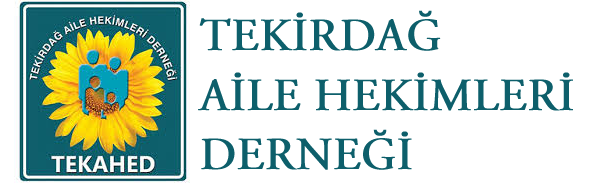 TEKİRDAĞ AİLE HEKİMLERİ DERNEĞİ 5. SEÇİMLİ OLAĞAN GENEL KURULUToplantı 26 Nisan 2017 Çarşamba günü saat: 18.00Çoğunluk sağlanamadığı taktirdeToplantı 10 Mayıs 2017 Çarşamba günü saat: 18.00’de Çoğunluk aranmaksızınTekirdağ Tabip Odası Çorlu Temsilciliği’nde yapılacaktır.Katılımınız önemle rica olunur. 							Dr. Cengiz Semercioğlu							TEKAHED YK BaşkanıAdres: Muhittin Mah. Aslan Sk. Ayyıldız Apt. Kat:3 D.8 Çorlu-TEKİRDAĞ